別記第８号様式（第１１条関係）年　　　月　　　日萩市長　あて（申請者）団体名代表者氏名　　　　　　　　連絡先自主防災組織育成事業補助金請求書年　　　月　　　日付け萩防第　　　号で補助金交付決定された萩市自主防災組織事業について、萩市自主防災組織育成事業補助金交付要綱第１１条の規定により請求します。記　１　請求金額２　添付書類　（１）　補助金交付決定通知書または補助金額確定通知書の写し３　振込口座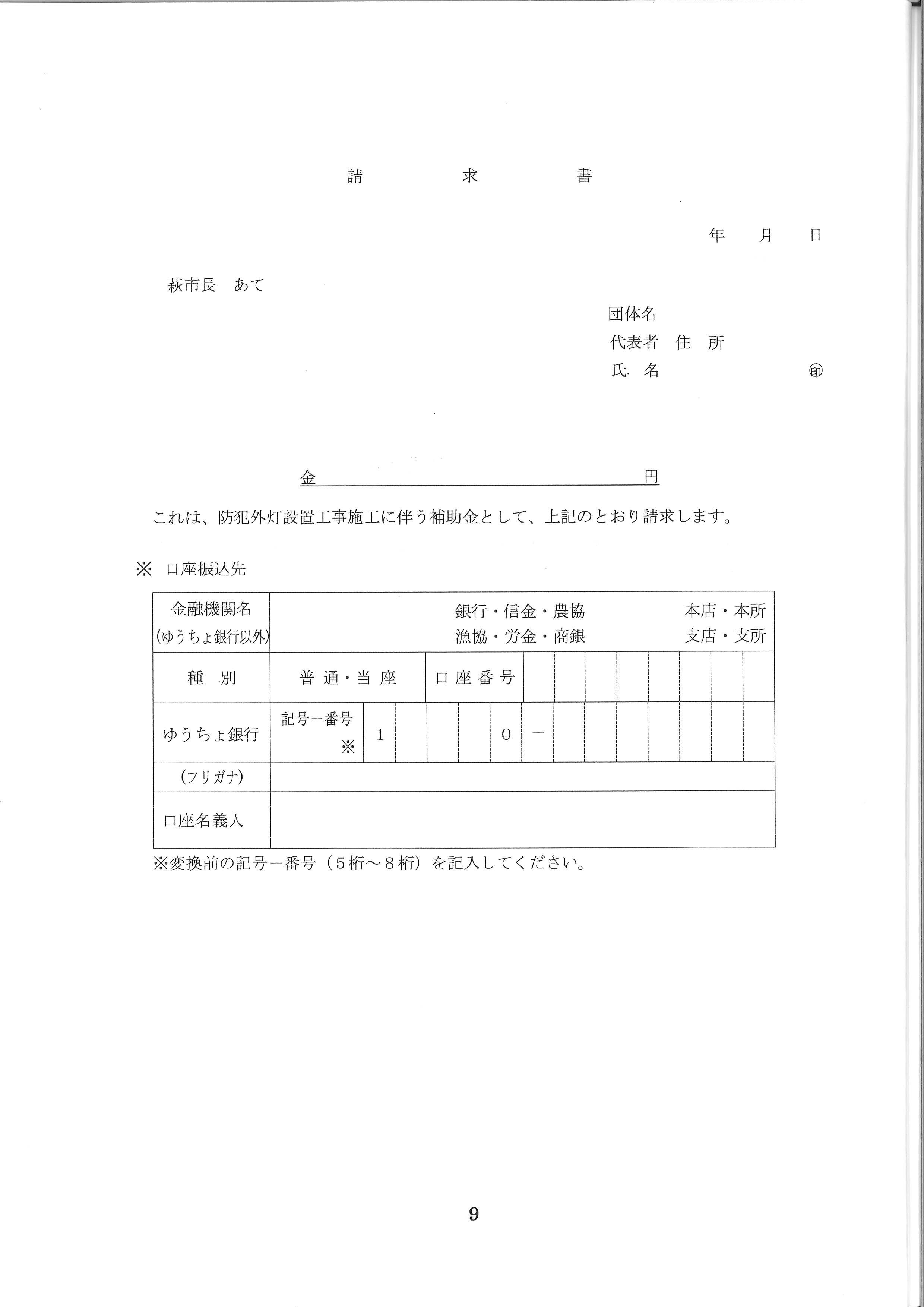 補助金請求額円　交付決定額円